VACCINATION SITES TRAINING REQUIREMENTS 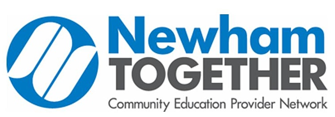 CHECKLIST FOR INEXPERIENCED REGISTERED HEALTH CARE PRACTITIONERS(Nurses, GPs, Pharmacists, AHPs - any clinical staff on a professional register)(Either inexperienced in vaccination or experienced but haven’t vaccinated in the last 12 months) FOR THE VACCINATOR ROLE----------------------------------------------------------Please select the training topic that you have completed from the list below, fill in your details, sign the document and send back to training@communitymatters.co.uk    Please mark “X” for the ones you have completed.On-Site Boarding, IM Injection Observation and Competency Assessment (Required with period of supervised practice) will be provided at the Vaccination Site.I confirm that all information supplied above is correct and accurate. Signature: Date:Welcome Pack CORE TRAININGImmunisation Training CORE TRAININGCovid-19 Core Knowledge and Vaccine-specific Training including Legal mechanisms for administering a Prescription Only Medicine (POM) e.g. PGDCORE TRAININGAnaphylaxis Training CORE TRAINING - IF NOT COMPLETED IN THE LAST YRBLS/ILS training (Virtual)CORE TRAINING - IF NOT COMPLETED IN THE LAST YRBLS (Face to face)Please let us if you have done face to face BLS training before.Statutory / Mandatory trainingCORE TRAINING - IF NOT PREVIOUSLY COMPLETEDPinnacle Process - Delivery of COVID Vaccination Services - Local Vaccination Model v2CORE TRAININGYOUR DETAILSYOUR DETAILSFULL NAME:ROLE:ORGANISATION:EMAIL ADDRESS:CONTACT NUMBER:SAAD Score (Click HERE)PIN NUMBER (If applicable):